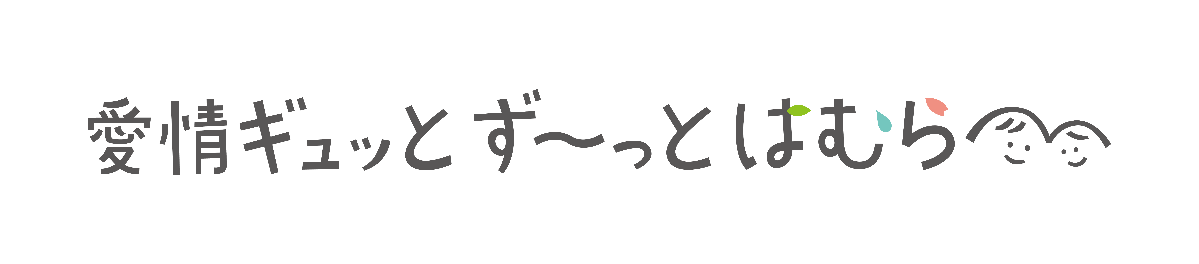 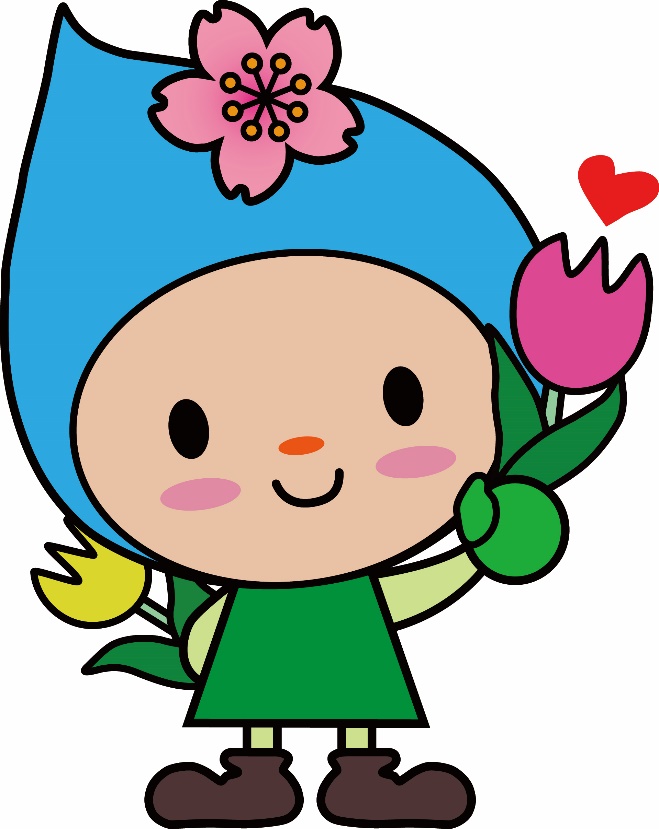 「はばたきファイル」は、A4版サイズです。A4版のファイルに入れてご活用ください。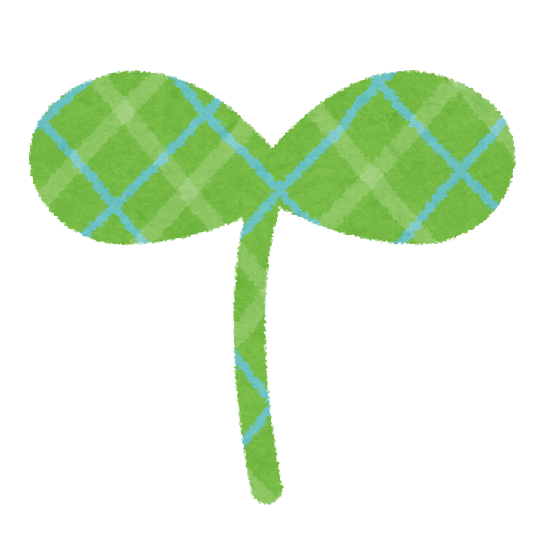 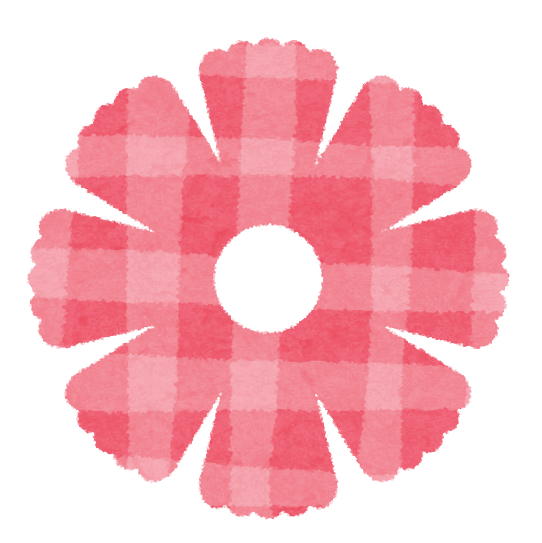 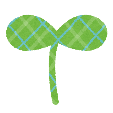 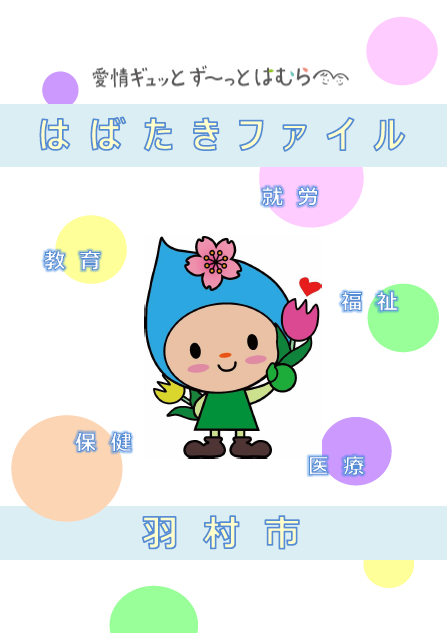 「はばたきファイル」は、A4版サイズです。A4版のファイルに入れてご活用ください。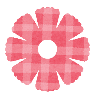 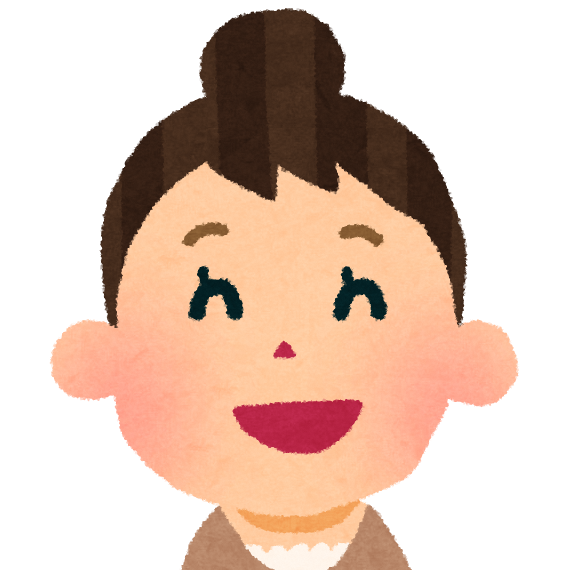 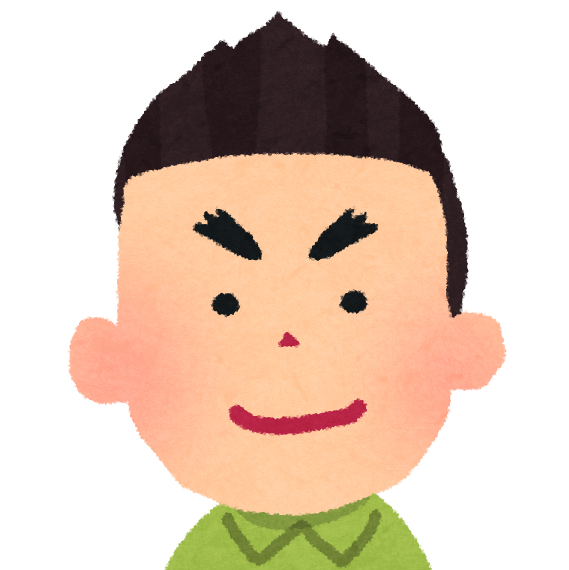 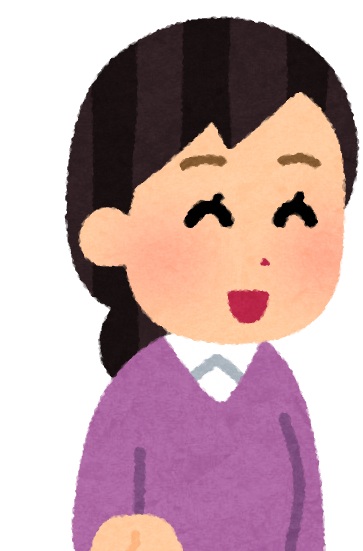 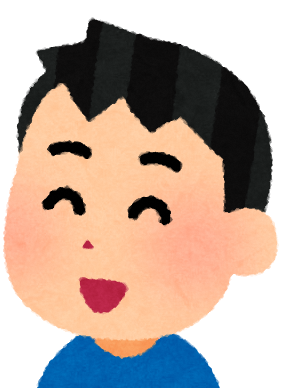 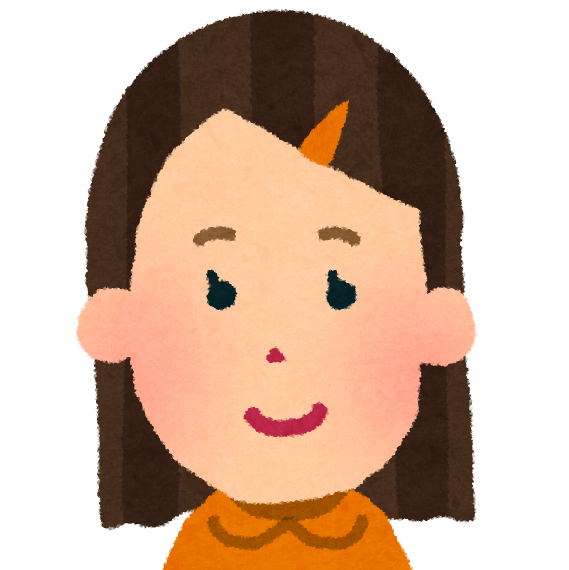 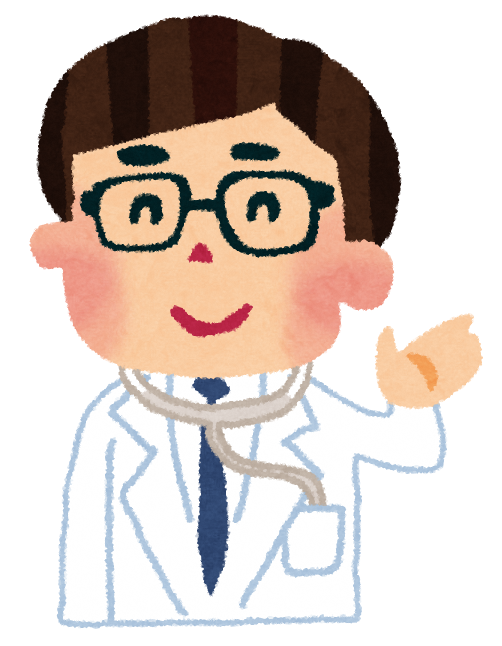 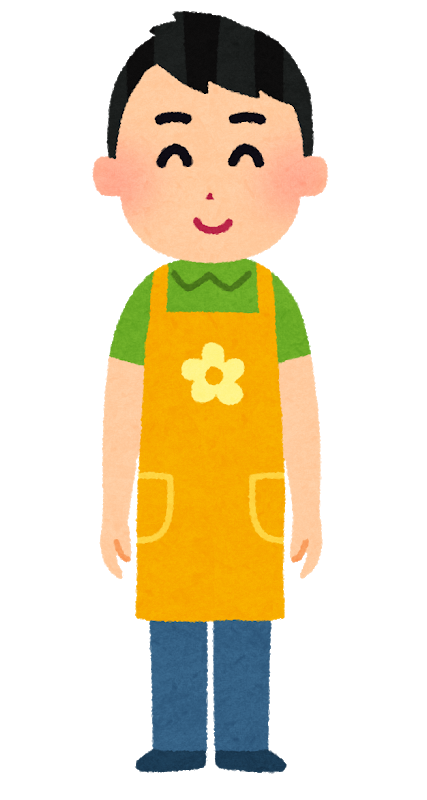 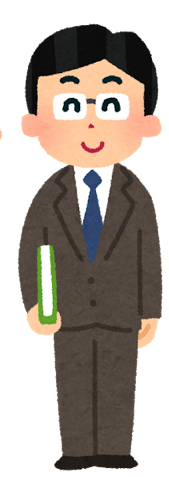 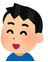 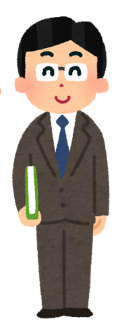 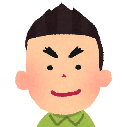 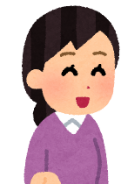 【シートの種類及び内容等一覧表】区分№シート名内容備考共通・基本－ １プロフィール本人、家族構成、緊急連絡先共通・基本― １本人の生育歴妊娠期の様子、出生の経過、発達の経過共通・基本― ２本人の生育歴乳幼児期にかかった大きな病気等、健診の記録共通・基本― １本人の様子からだの状態、持病・体質など記入日現在の状態を記入してください。共通・基本― ２本人の様子発達に関する相談・検査等について乳幼児期― １現在の状況就学前機関、基本的生活習慣０歳～６歳児用のシートです。乳幼児期― ２現在の状況成長の様子乳幼児期― ３現在の状況気になっていること乳幼児期― ４現在の状況日常生活の状況学齢期― １現在の状況小・中学校、基本的生活習慣小学校から中学校用のシートです。学齢期― ２現在の状況成長の様子学齢期― ３現在の状況気になっていること学齢期― ４現在の状況日常生活の状況青年期Ⅰ― １現在の状況高等学校・専門学校・大学・療育機関等、生活習慣、成長の様子①中学校卒業から就労するまでのシートです。青年期Ⅰ― ２現在の状況成長の様子②青年期Ⅰ― ３現在の状況気になっていること青年期Ⅰ― ４現在の状況日常生活の状況青年期Ⅱ― １現在の状況就職先、仕事に関して就労状況です。青年期Ⅱ― ２現在の状況就労に向けて支援シート― １支援シート就学支援シート表紙小学校入学時にお使いください。支援シート― ２支援シート就学前の状況、成長・発達の様子支援シート― ３支援シート指導や保育の中での配慮と工夫、就学後も引き続き、配慮や工夫をしてほしいこと、支援等の中での配慮と工夫、就学後の生活に関する家庭の意向、要望、期待など支援シート― ４支援シート就学支援シート作成と活用の流れ記録医療の記録かかりつけの医療機関、受診の記録記録福祉の記録手帳の取得状況、利用している事業所・関係機関、療育・訓練などの記録記録相談の記録相談の記録（発達に関する相談・教育相談等）、相談の記録（その他）、就学・進学・進路選択に係る相談の記録記録検査の記録心理検査・知能検査などの記録記録教育の記録小学校から高等学校までの記録、小・中学校（　）年生シート、高等学校・専門学校（　）年生シート、学校生活支援シート記録高等学校卒業後の記録高等学校卒業後・進学の記録、学業終了後・就労の記録記録自由記録私の目標、自由記録シート